Дети в интернете: опасности реальны !Дети в интернете отличаются от взрослых (несколько выводов)У детей планка критичного отношения к сайтам, видео и играм ниже, чем у взрослых. Дети позитивно оценивают интернет, больше доверяют ему и уже поэтому они удобный «объект» для любых воздействий.В отличие от взрослых, дети воспринимают собеседника в интернет как «друга» и больше доверяют сетевым знакомствам. Поэтому ребенок острее переживает оскорбления из сети, но при этом охотнее идет на новые и новые контакты и активнее знакомится в сети с незнакомыми людьми.Число сетевых знакомств бурно растет благодаря социальным сетям и блогосфере.Опасность и нежелательность содержания видео, аудио, контента и игр дети и подростки осознают не всегда.По отношению к школьникам исследователи отмечают, что примерно у 15% есть склонность к возникновению интернет-зависимости. ! Интернет-зависимые школьники живут с постоянным ощущением опасности, им сложно общаться в реальном мире со сверстниками.Но и перечисленное не самая главная опасность для ребенка в интернете.Главная опасность, которой подвергается ребенок:Социальные сети, поисковые машины, блоги и почтовые сервисы – все собирают информацию о пользователях. На ресурсах, связанных с публичным представлением личных данных, легко вычислить нужного человека.Дочь Касперского, например, похитители вычислили «ВКонтакте».
Активное использование Skype, джабберов («болталки» типа icq, майл агента и т. п.) дают злоумышленникам широкие возможности для воздействия на ребенка.Представьте обычную ситуацию: в джаеббере у ребенка появляется спам («Пожалуйста добавь меня в список контактов»). Новый собеседник ребенку интересен, он добавляет его в контакты, а затем и в друзья.
Дальше начинает общение, в результате которого незнакомец (незнакомка) выясняет: имя, адрес, кто родители и т. п. информацию. Затем следует приглашение встретится («только ты родителям не говори, а то вдруг не пустят»). Дальше уже представлять страшно …Категорические «нельзя» для ребенка в интернетеЗапретить ребенку пользоваться интернетом нельзя. Практически невозможно обычными средствами оградить ребенка от посещения нежелательных сайтов (а сайтов, «охотящихся» за детьми, в сети достаточно). Но есть ряд обязательных правил поведения в интернете, которые нужно напоминать ребенку постоянно.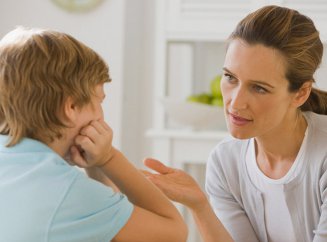 1. Никогда не сообщать свое настоящее имя
2. Никогда не сообщать свой адрес, школу, класс
3. Никогда не давать номер своего домашнего телефона
4. Никогда не давать номер своего мобильного
5. Никогда не давать номера телефонов родителей
6. Никогда не соглашаться встретиться с незнакомым собеседником, «другом» из сети
7. Прежде чем включать собеседника в число своих контактов – просмотреть его профиль, попытаться понять – что это за человек
8. Никогда и никому не пересылать фотографии своих родителей
9. Желательно не выкладывать свои настоящие фотографии
10. Не отправлять sms на незнакомые номера
11. Не переходить на сайты, которые рекомендуют незнакомцы в электронных письмахВозможно, запрещающих правил для ребенка, выходящего в сеть, должно быть и больше. Главное, чтобы эти правила были усвоены.